Vilniaus lopšelis - darželis „Pušynėlis“„Kiškiai vikruoliai“Sportinė pramogaIU mokytojos: Diana PoklikajevienėIngrida Šalc2021-04-09Sportinė pramoga „Kiškiai vikruoliai“Tikslas – skatinti vaikų fizinį aktyvumą.Uždaviniai: per siužetą šokinėti abiem kojomis;metytį į/pro lanką;Priemonės: kamuoliukai, lankai, lapai, parašiutas, indeliai, balionai, plakatas.Auklėtojos persirengusios kiškiais, vaikus pakviečia į ,,Kiškių aikštelę‘‘, kurioje parengtos rungtys. 1 kiškis: sveiki visi, gražieji, šaunieji ir judrieji kiškiai! Šiandien susitikome, kad įrodytume dar kartą, kokie kiškiai yra judrūs ir vikrūs. Kviečiu padaryti smagią mankštą. Kiškių mankšta. Vaikai sustoję ratu, skambant muzikai, atlieka kiškių mankštą. Šokinėja ant dviejų kojų, kas aukščiau. Tada šokinėja ant vienos kojos, ant kitos. Šokinėja ratu. Dabar kviečiu išsiskaičiuoti pirmais antrais, taip sudarysime 2 komandas pirmieji ,,Kiškiai‘‘ antrieji ,,Piškiai‘‘2 kiškis. Šaunu, matau, kad kiškių žandukai įraudo – puiki mankštelė. Dabar kviečiu pašokinėti į lankus, į ,,kiškio daržą‘‘. Dabar mums reikia išsiskaičiuoti pirmais antrais, taip sudarysime 2 komandas pirmieji ,,Kiškiai‘‘ antrieji ,,Piškiai‘‘Kiškio daržas. Vaikai šokinėja į lankus pasiskirstę į dvi komandas. Kurie greičiau padaro šią užduotį – tie laimi.1 kiškis: jus greiti kaip vėjas! Puikiai sekėsi šokinėti kaip kiškučiams. Dabar kviečiu jus į kitą užduotėlę, kuri vadinasi ,,Kiškio pyragaičiai‘‘.Kiškio pyragaičiai: vaikai turi į 3 lankus idėti po kamuoliuką. Laimi ta komanda kuri greičiau sudeda kamuoliukus į lankus. 2 kiškis: sveikiname, šią užduotį laimėjo ,,Piškiai‘‘. Jūs pirmieji sudėjote kamuoliukus į lankus. Dabar norime patikrinti kiškių taiklumą. Taikinys:  vaikai pasiskirstę į dvi komandas, turi kamuoliuks prmesti per lanką. Lanke yra padarytos kliūtis, kad būtų sunkesnė užduotis.2 kiškis: jūs tikri šaunuoliai. Labai gerai sekėsi permesti daug kamuoliukų per lankus. Ar patiko ši užduotelė? Tai kviečiame dar į vieną smagią užduotelę kuri vadinasi ,,Po du‘‘,,Po du‘‘ užduotėlė: vaikai atsistoja poromis, paima popieriaus lapą, ant jo uždeda kamuoliuką, ir abu vaikai turi nešti taip, kad kamuoliukas nepabėgtų iš lapo. Kamuoliuką turi padėti į lanką. Jeigu kamuoliukas iškrenta iš lapo, vaikai turi vėl grižti nuo pradžių ir vėl kartoti užduotį.1 kiškis: puikiai padirbėjote. Dar laukia jūsų paskutinė užduotėlė ,, Šokantys kamuoliukai‘‘. Prašau visus įsikibti į parašiutą.Šokantys kamuoliukai: vaikai laikosi už medžiaginio parašiuto, į jį pripilama daug kamuoliukų ir vaikai turi kuo aukščiau juos išmesti. 1 kiškis. Patikrinome visas kiškių galimybes! Esate 6aunuoliai, kad taip gerai jums pavyko atlikti visas užduotis. Šį kartą laimėjo – jūsų draugystė. Už tai mes norime jus apdovanoti ,,Kiškių medaliai‘‘. 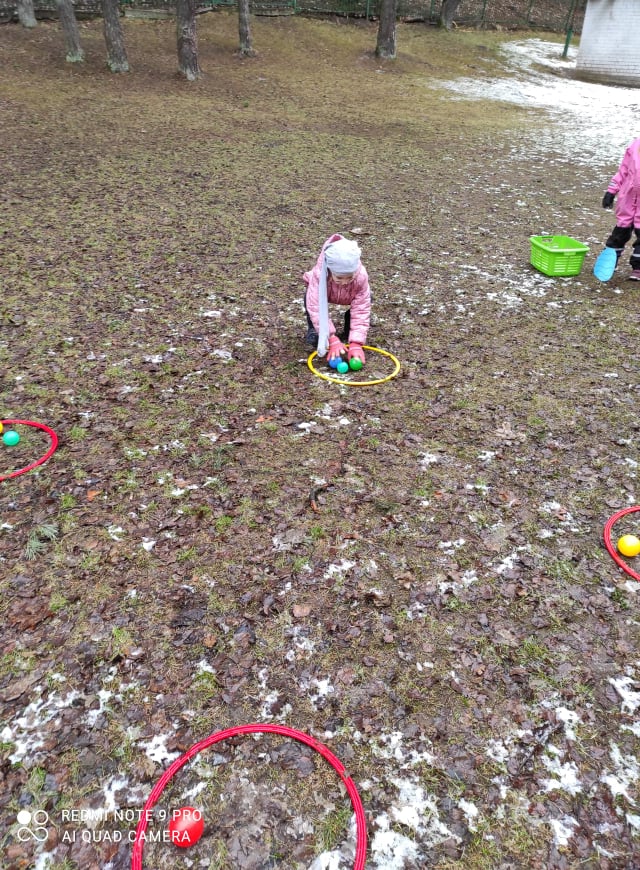 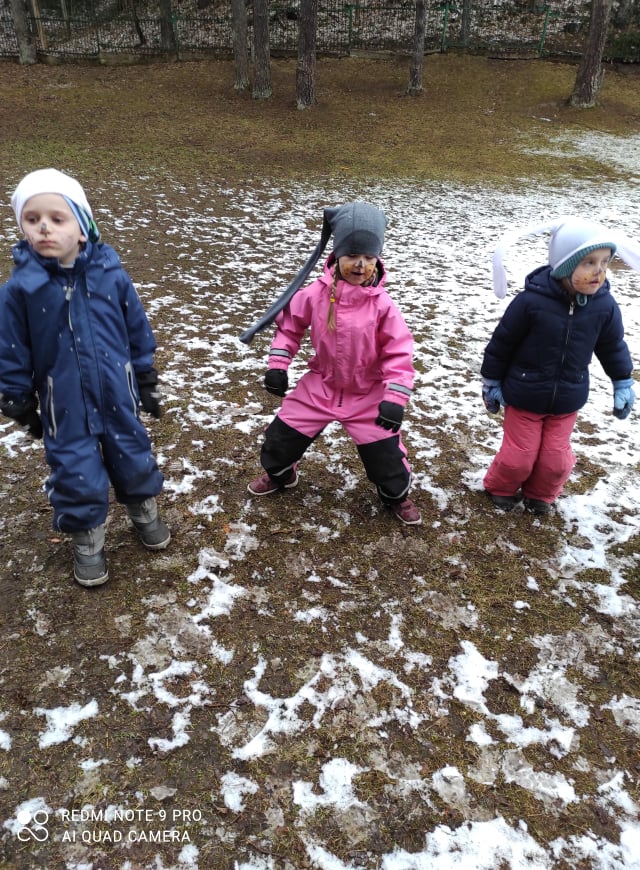 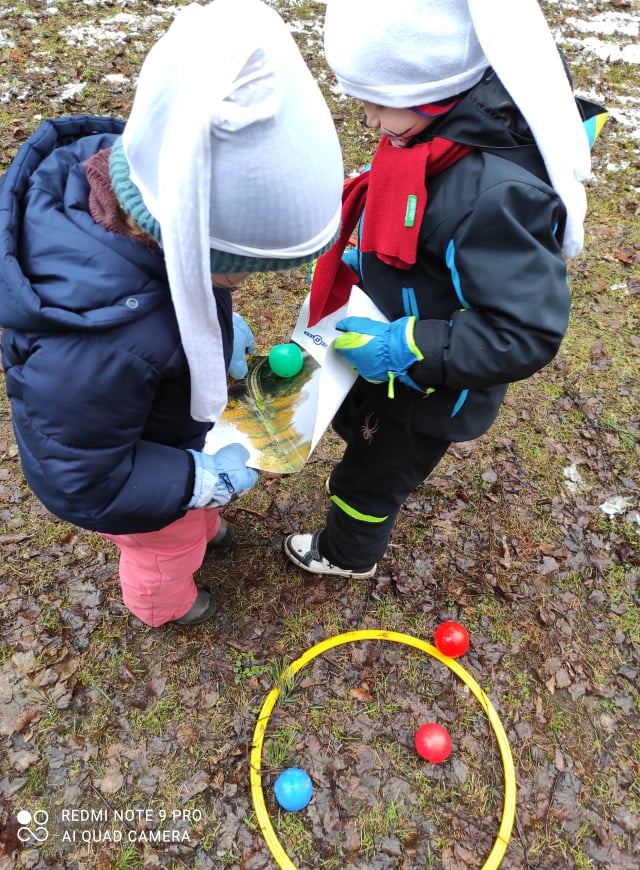 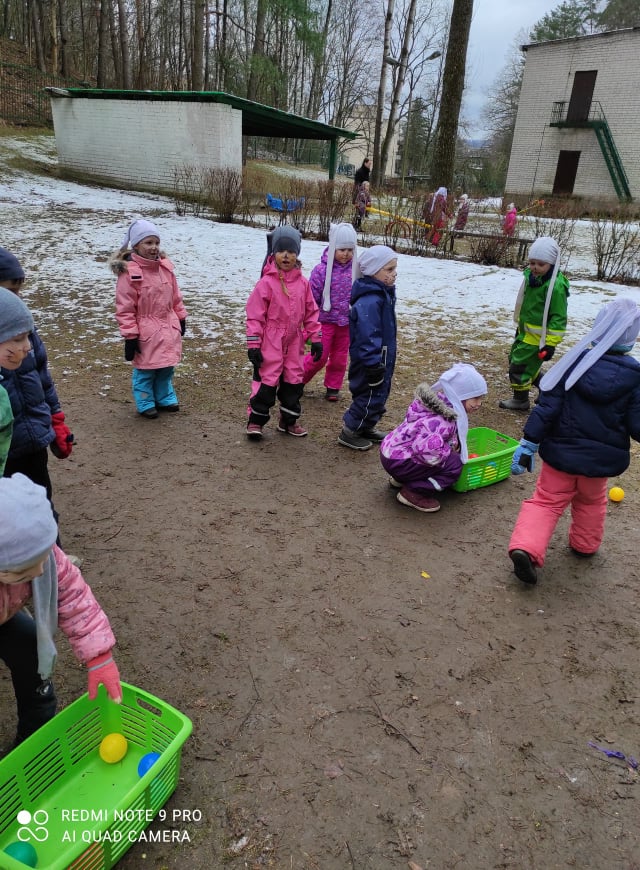 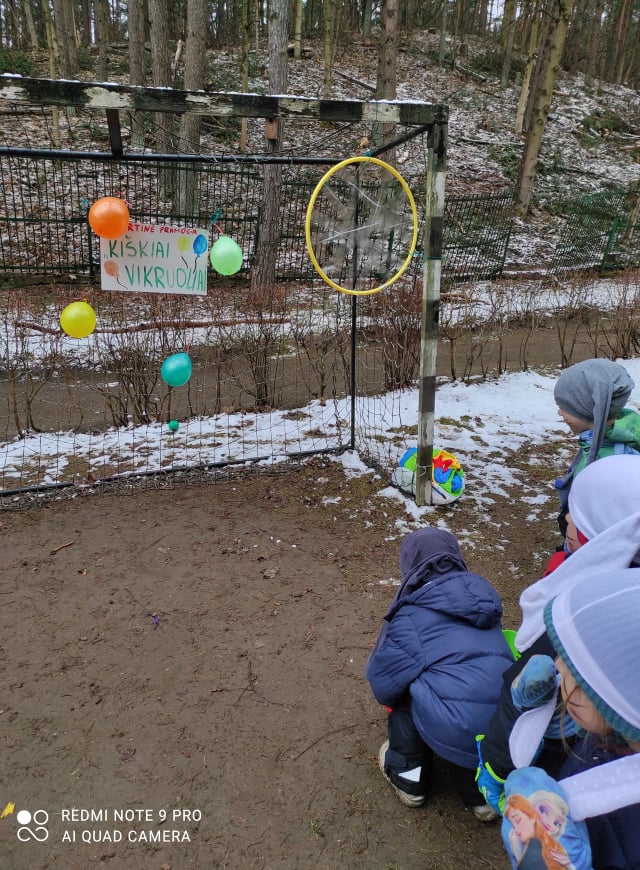 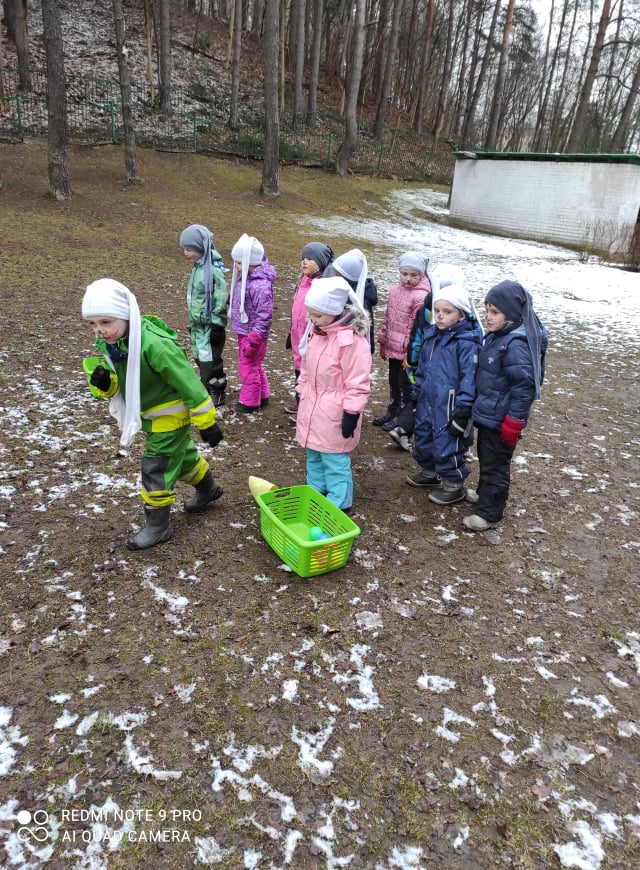 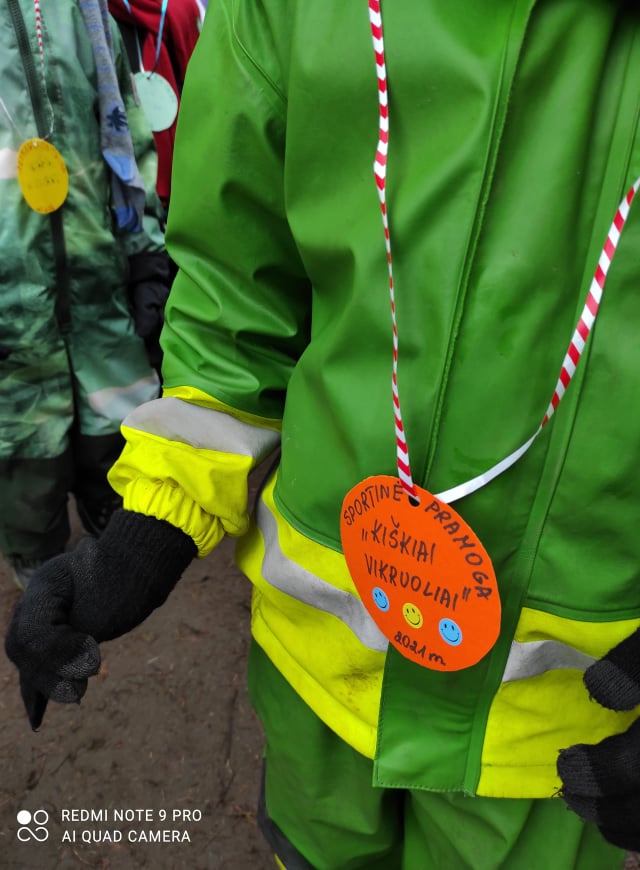 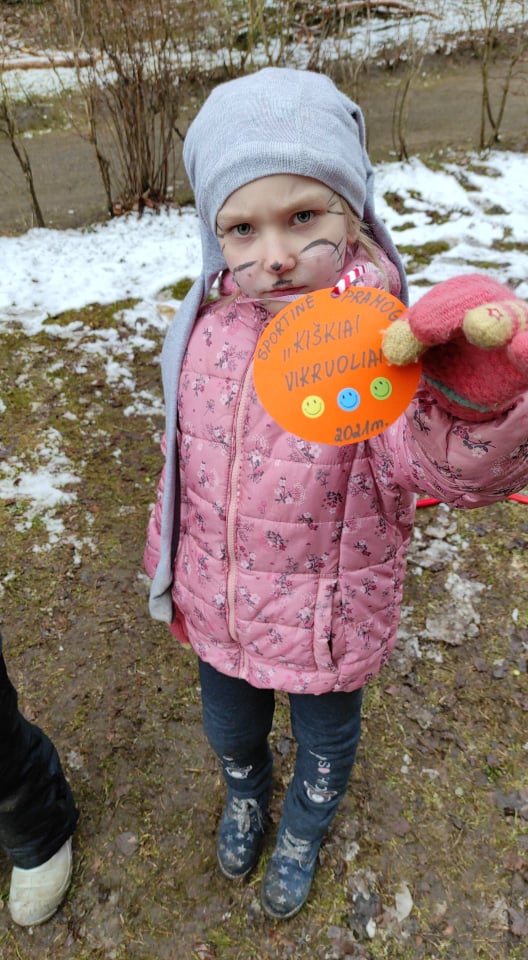 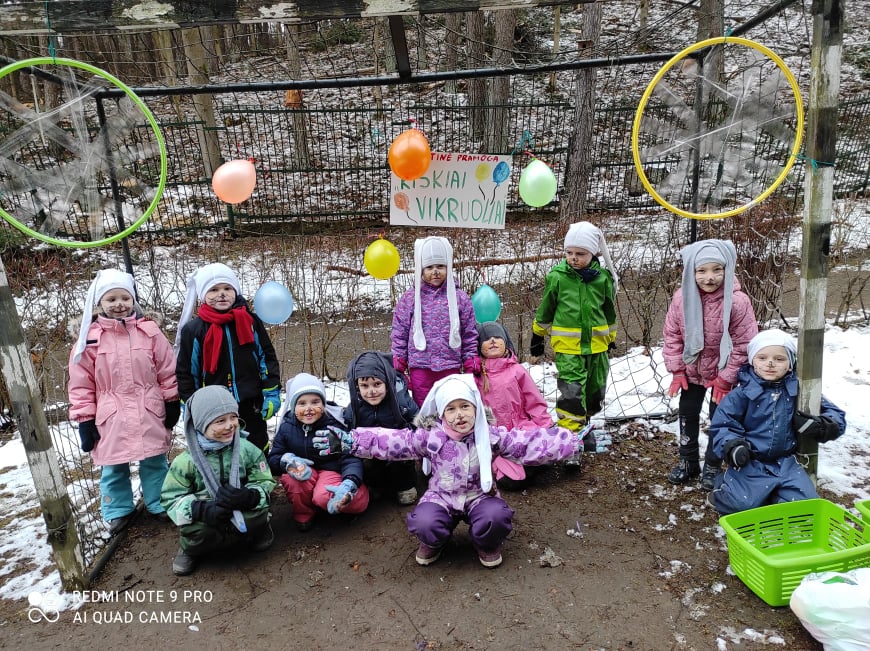 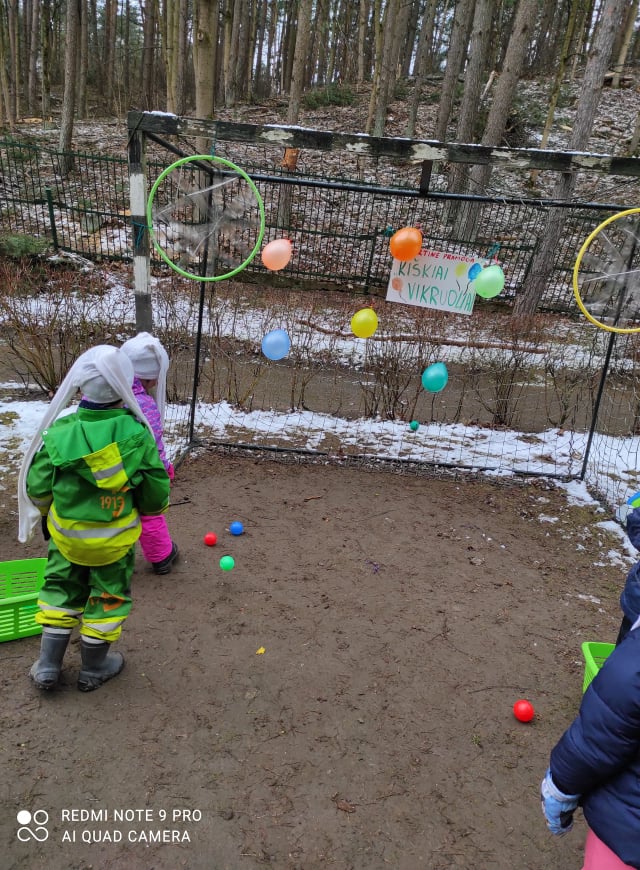 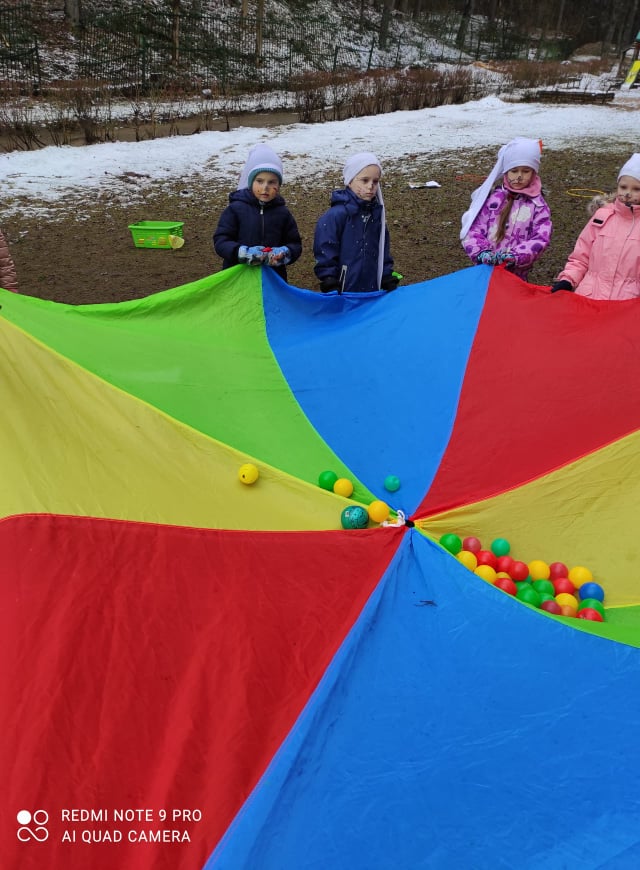 